DescriçãoOs Jogos do SESI representam uma importante estratégia de relacionamento e aproximação entre as equipes dos Centros de Qualidade de Vida e industriários e trabalhadores das indústrias. As atividades e desafios esportivos, culturais, recreativos, radicais ou alternativos, trazem naturalmente uma carga de entretenimento, alegria e integração entre as pessoas. No ambiente corporativo não é diferente, quando uma empresa investe ou apoia uma ação como esta, demonstra a seus trabalhadores interesse na sua saúde e bem-estar.Os Jogos do SESI movimentam quase 50 mil trabalhadores e mais de mil industrias anualmente em todo estado com ações voltadas prioritariamente ao interesse dos trabalhadores, de modo que a participação é voluntária e em muitos casos, a empresa é demandada pelo trabalhador.A realização das atividades durante o ano atrai, além dos trabalhadores das industrias, seus familiares para as unidades, possibilitando uma maior movimentação nos CQVs, além da oportunidade de ampliar a visibilidade dos produtos oferecidos localmente e assim atrair nova clientela, prospectar negócios e fechar novos contratos.Em 2019 os Jogos do SESI continuam a ter um caráter de festival do trabalhador. O objetivo de promover a qualidade de vida dos trabalhadores das indústrias, passa a ter como premissa o pentáculo do bem-estar, onde o esporte contempla apenas um dos seus pilares. Dessa forma, passaremos a oferecer ações e desafios relacionados à área da cultura, nutrição e responsabilidade social, são elas:Desafio da balança;Desafio gastronômico;Concurso de Soluções Sustentáveis;Concurso de poesia;Talento musical;Concurso de dança de salão.Os Jogos estão configurados em três fases:Fase local – assessoria esportiva Competição esportiva realizada para uma única empresa beneficiária ou organização/associação que atenda empresas beneficiárias.Fase municipalModalidades prioritárias e não prioritárias.Fase estadualModalidades coletivas prioritárias e tênis de campo – empresas campeãs da fase municipal, subdividida em: Fase estadual - confronto regional (regiões 1 a 8);Cruzamento das regiões (1 x 7, 2 x 3, 4 x 8 e 5 x 6);Final estadualModalidades individuaisInscrições abertas desvinculadas das fases: local ou municipal.Procedimentos organizacionaisFase local – assessoria esportivaA fase local nos Jogos do SESI, é fruto do alinhamento com o departamento nacional, que já oferece essa vertente nos Jogos do SESI há alguns anos, bem como da necessidade de ampliar o atendimento ao nosso cliente prioritário.Trata-se da organização de um evento esportivo para apenas uma empresa, customizado e contemplando todos os itens de operação e gestão de acordo com o anexo i.Os eventos poderão acontecer no período de janeiro a dezembro de 2019, nas dependências da empresa, nas instalações do SESI ou em outro espaço de acordo com a solicitação da empresa ou necessidade operacional.Nessa fase os Jogos poderão ser ofertados em duas vertentes:Por ação pontual: em forma de torneio ou festivais, que iniciam e terminam no mesmo dia, como exemplo: xadrez, truco, tênis de mesa, natação, atletismo, vôlei de praia, trekking, surf, natação, atletismo, entre outras.Por período pré-determinado: em forma de campeonato esportivo com datas estabelecidas, por um período mínimo de 2 dias com disputas esportivas completas (abertura, Jogos preliminares, eliminatórios, finais e encerramento);A fase local será realizada de acordo com o interesse das empresas e para tanto, a unidade deverá utilizar para a precificação, a ferramenta disponível para as precificações de ações eventuais, em que deverão ser calculadas todas as necessidades e recursos custeados pelo SESI.Dessa forma, o evento deverá ser criado na plataforma de gestão esportiva conforme modelo:72º Jogos do SESI fase local – cqv xx - nome da empresaEx: 72º Jogos do SESI fase local – cqv 17 – brascabos Uma vez que o pagamento será definido nas negociações e apresentado na proposta de prestação de serviço padrão, as modalidades criadas nos eventos Jogos do SESI – fase local, não terão custo. As equipes/atletas realizam suas inscrições nos mesmos moldes da fase municipal, acessando o link gerado na plataforma para o evento e gerando um boleto com valor zero (r$ 0,00).A unidade poderá realizar um número ilimitado de eventos dos Jogos do SESI fase local, de acordo com a estratégia da unidade.As empresas inscritas na fase local – assessoria esportiva, terão direito a participarem da fase municipal, isenta de pagamento da inscrição, de acordo com os critérios:Se a modalidade realizada na fase local – assessoria esportiva não ocorrer posteriormente ao início da mesma modalidade na fase municipal;No caso de modalidade coletiva, classificar para a fase municipal a equipe campeã da fase local, ou dependendo da modalidade, estrategicamente a unidade poderá convidar as equipes classificadas em 2º e 3º lugar;No caso de modalidades individuais, poderão ser classificados os três primeiros colocados, ou estrategicamente uma quantidade maior, a critério da unidade.Fase municipalEsta fase é realizada anualmente nos centros de qualidade de vida do estado de são paulo, conforme calendário institucional de eventos da divisão de qualidade de vida, que compreende o período de desenvolvimento das modalidades prioritárias: março a agosto com o e desenvolvimento das demais modalidades: março a outubro.As inscrições deverão ser realizadas na plataforma de gestão esportiva http://gestaoesportiva.sesisp.org.br.  As unidades deverão criar um evento para cada cidade atendida da seguinte maneira: edição, nome do evento, somente a primeira letra maiúscula, sigla SESI em maiúsculo, hífen, nome da cidade, somente a primeira letra maiúscula e ano. Não será necessário incluir “fase municipal”, exemplo:72º Jogos do SESI – Americana 201972º Jogos do SESI – Araçatuba 2019*esse padrão de nomenclatura permite que todos os eventos apareçam organizados em ordem alfabética, evitando perda de tempo na busca dos eventos na plataforma.A partir desta fase, os trabalhadores-atletas e empresas são classificados para participarem da fase estadual nas modalidades coletivas.As unidades deverão excluir as informações dos anos anteriores no site.Fase estadualA fase estadual é realizada pelos centros de qualidade de vida do estado de são paulo, no período de agosto a outubro de 2019, sendo que as finais ocorrerão entre os dias 6 e 8/12/2019 no SESI de Presidente Epitácio.Compreende-se nesta fase:Fase estadual classificatória - confronto das 8 regiões; Fase estadual eliminatória - confronto entre as regiões (1 x 7, 2 x 3, 4 x 8 e 5 x 6); Fase estadual final - (modalidades coletivas, tênis de campo e modalidades individuais: atletismo, natação, tênis de mesa, xadrez rápido e pensado e realização da modalidade exibição pesca). Fase estadual classificatória - confronto das 8 regiõesDividida em 8 regiões no estado de são paulo, esta fase é realizada anualmente reunindo os melhores colocados (conforme disponibilidade de vagas e convites) da fase municipal de cada cidade do estado, nas modalidades: basquetebol masculino, futebol masculino, futsal masculino, futsal feminino, futebol society adulto e máster masculino, tênis de campo masculino e feminino, voleibol masculino e feminino e vôlei de praia masculino e feminino.Fase estadual eliminatória - confronto entre as regiões (1 x 7, 2 x 3, 4 x 8 e 5 x 6); Nesta fase haverá cruzamento entre regiões nas modalidades: basquetebol masculino, futebol masculino, futsal masculino, futsal feminino, futebol society adulto e máster masculino, voleibol masculino e feminino e vôlei de praia masculino e feminino, de modo que seja classificado somente 4 equipes para a final.Fase estadual finalCom o desenvolvimento da competição, após o confronto nas regiões, chega-se a final estadual onde a gestão operacional é feita por única unidade sede, com a realização de Jogos e provas em semifinais e finais.Assim, temos:Modalidades coletivas e tênis de campo: basquetebol, futebol, futebol society adulto e master, futsal, vôlei de praia, voleibol e tênis de campo.Modalidades individuais: atletismo, natação, tênis de mesa, xadrez (rápido e pensado) e da modalidade exibição pesca. Para a modalidade tênis de campo, cada região deverá realizar seletiva local. Cada uma das 8 (oito) regiões poderá inscrever 1 trabalhador-atleta para cada categoria e sexo, das categorias a, b e c. Caso uma região não apresente um representante, poderão (a critério da organização) ser convidados representantes de outras regiões, utilizando como critério as regiões mais próximas da sede do evento. As modalidades: atletismo, natação, tênis de mesa, xadrez (rápido e pensado) e a modalidade pesca, terão PRIORIDADE nas inscrições abertas as empresas/atletas que participarão na fase municipal.  Para a realização das inscrições das modalidades coletivas, um representante de cada região criará o evento e fará a gestão de sua região.Responsabilidades:Todas as unidades deverão atuar no relacionamento com as empresas campeãs da fase municipal para a inscrição na fase estadual;As unidades de cada região deverão formar o cor - comitê organizador regional -, definindo responsáveis pela gestão das inscrições na plataforma de gestão esportiva; responsáveis pelo controle de cartões; elaboração e envio de boletins, aplicação e tabulação da pesquisa de satisfação, elaboração do relatório entre outros;O responsável pelos boletins de cada região deverá encaminhar às unidades sede da final estadual, aos cuidados do coordenador de qualidade de vida, as empresas campeãs de cada modalidade que farão parte da final. Este e-mail deverá estar com cópia ao responsável pelos Jogos do SESI na sede; Será de responsabilidade da unidade sede da final estadual, criar os comitês para o desenvolvimento das ações necessárias ao longo do ano;Será de responsabilidade do representante da sede a atualização do site para a fase estadual; Tabela dos Jogos: montar a tabela conforme sistema regional e inserir no site. Após cada rodada, atualizar a tabela original, excluindo a anterior;Controle de cartões: após cada rodada, incluir no site os cartões amarelos e/ou vermelhos na planilha original, excluindo a planilha anterior;Boletim informativo: documento em formato pdf que tem como objetivo informar sobre ocorrências, alterações e comunicados sobre o evento. Deverá ser inserido no site como informativo n.º 1, informativo n.º 2 e assim por diante, mantendo-os no site durante o decorrer do evento.Pós eventoAs unidades sedes deverão organizar um arquivo com todo material de divulgação alusivo aos eventos locais (jornal, revistas, registros fotográficos, filmagens, jornais de adcs, etc.). Este material deverá estar disponível para eventuais solicitações da sede.   Cronograma dos Jogos   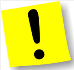 Todos os eventos deverão ser criados na Plataforma de Gestão Esportiva, de onde serão impostadas as produções das unidades.Nota: os documentos são modelos e servem para padronizar a competição. Poderão ser adaptados de forma a atender o sistema regional.DataDataDataAçãoJaneiro a dezembroJaneiro a dezembroJaneiro a dezembroFase local – assessoria esportiva01 de marçoA31 de outubro01 de marçoA31 de outubro01 de marçoA31 de outubroFase municipalMarço a julho: modalidades prioritárias.Março a outubro: modalidades não prioritárias.De 01 de agosto a 31 de outubroDe 01 de agosto a 31 de outubroDe 01 de agosto a 31 de outubroRealização das modalidades coletivas – incluindo os cruzamentos entre regiõesAté 20 de Novembro (vagas limitadas)Até 20 de Novembro (vagas limitadas)Até 20 de Novembro (vagas limitadas)Inscrições modalidades individuais fase estadual06 a 08 de dezembro06 a 08 de dezembro06 a 08 de dezembroSemifinais e finais dos Jogos do SESI: modalidades coletivas, individuais e tênis de campoColetivas: basquetebol, futebol, futebol society adulto e master, futsal, vôlei de praia e voleibol e tênis de campo.Individuais: atletismo, natação, xadrez, tênis de mesa e pesca.  local: SESI Presidente Epitácio